DESEMBER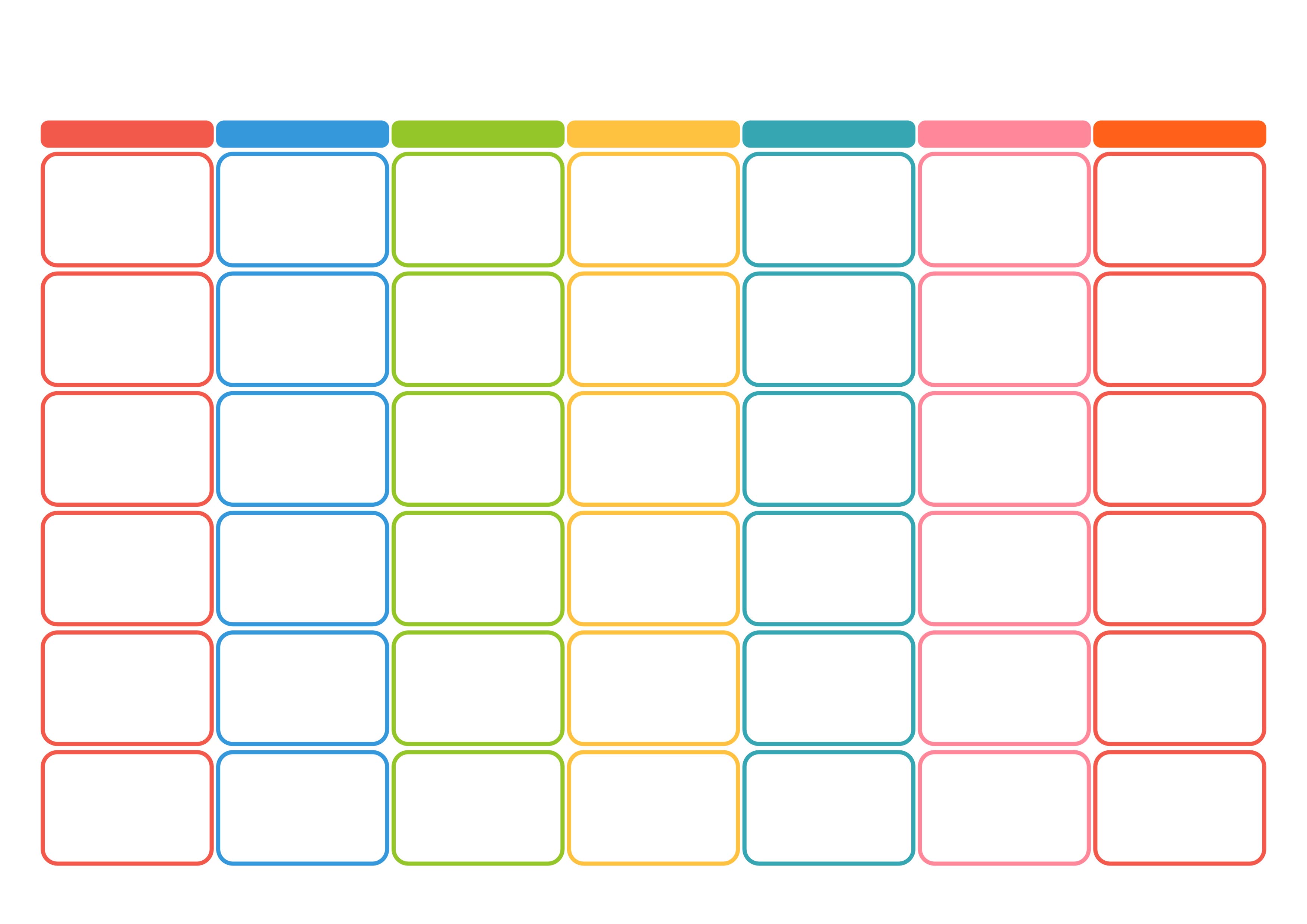 2024